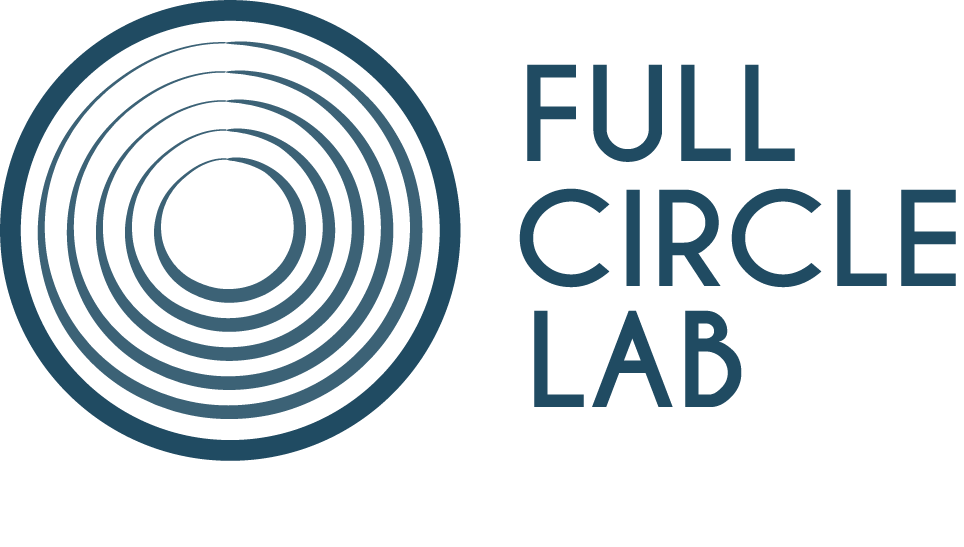 FULL CIRCLE LAB NOUVELLE-AQUITAINE 2022Development Lab | deadline: July 1st, 2022APPLICATION FORMInformation about the projectTITLE:Production companyName:Address:Website:Information about the applicantsDirectorFirst Name:Last Name:Nationality:Email:Phone:ScriptwriterFirst Name:Last Name:Nationality:Email:Phone:ProducerFirst Name:Last Name:Nationality:Email:Phone:Connection of the project with the Nouvelle-Aquitaine Region- Authors/directors from Nouvelle-Aquitaine, with a project that benefited from national/regional selective grants or who reached plenary commission for a regional funding request;YES / NO- Producers from Nouvelle-Aquitaine, with a project that benefited from an international, national or regional selective grant;YES / NO- Projects supported by the Region or by the appointed departments; YES / NO- Projects supported in the context of festivals (the clos-FIFIB, the Biarritz Bal Lab, the Poitiers Film Festival residencies) and partner residencies (La Prévôté, Chalet Mauriac, La Maison Bleue, Atelier Claude Miller).YES / NOMaterials to submitPlease email the following materials combined into a single PDF document (in English, OR in French) to nouvelle-aquitaine@fullcirclelab.org– The completed application form
– A 1-page synopsis
– A 10-page treatment or a script
– An intention note
– Biographies of the scriptwriter and producer
– A profile of the production company
– Web links to previous films – if any.